Муниципальное бюджетное дошкольное образовательное учреждение «Детский сад присмотра и оздоровления № 38 «Аленький цветочек» г.Набережные ЧелныКонспект урока для 1 класса «Спартакиада»                                                                   подготовили                                                                    инструктор по физической культуре                                                                         Ганеева Василя Валиулловна                                             инструктор по плаванию                                                                               Яценко Алсу Салиховна                                               г. Набережные Челны2013Цель:  Пропаганда  здорового образа жизни и популяризации спорта среди детей дошкольного возраста.Задачи:-повышение эффективности мероприятий по пропаганде здорового образа жизни; -стимулирование физкультурно-оздоровительную деятельности в  муниципальных дошкольных образовательных учреждениях; -привлечение общественного внимания к проблемам укрепления здоровья дошкольников.2. Руководство Спартакиадой2.1. Общее руководство организацией и проведением Спартакиады  осуществляет узкие специалисты2.2. Организационный комитет: - разрабатывает и утверждает программу Спартакиады; - определяет дату проведения  соревнований; - утверждает состав судейской коллегии: - назначает главного судью  соревнований; - обеспечивает соблюдение прав участников соревнований.- анализирует и обобщает результаты проведения Спартакиады.4. Место и сроки проведения спартакиады Малая Спартакиада МБДОУ №38 «Аленький цветочек» состоится 21 июня 2013 года на спортивной площадке детского сада начало соревнований в 9.30.5.Судейство. 5.1. Судейство осуществляется воспитателями и узкими специалистами.5.2. Главный судья – инструктор по физической культуре – ГанееваВ.В. 6. ПоложениеО проведении малой Спартакиады  МБДОЙ №38 «Аленький цветочек».  В соревнованиях принимают  участие  дети, допущенные медицинским работником образовательного учреждения.Соревнования носят личный и командный характер.Подготовка и проведение отборочных мероприятий в команду участников Спартакиады проводится в дошкольном учреждении воспитателями. Информацию о проведенных соревнованиях предоставить в день спартакиады.К участию в Спартакиаде допускаются воспитанники ДОУ в возрасте 5-7лет старших и подготовительных групп,  попавших в команду.Именные заявки, заверенные врачом, предоставляются в главную судейскую коллегию за 45 минут до парада участников соревнований.Состав команды: 5мальчиков, 5 девочек, представитель команды - педагог.Каждая команда одета в спортивную форму и представляет  название команды и девиз.7. Программа соревнований  Программа соревнований состоит из следующих конкурсных видов:-Прыжок в длину с места. Из исходного положения стойка на отмеченной линии старта, ноги на ширине ступни. Толчком двух ног прыгнуть как можно дальше. Выполняется 2 попытки подряд. Точность измерения-до 1см. Из 2-х попыток берётся лучший результат. « Бег 30 метров» - по команде «На старт» - ребёнок подходит к линии старта, «Внимание» - слегка наклонившись вперёд, «Марш»,  ребёнок с линии старта с максимальной скоростью бежит до линии финиша. По правилам соревнований данного вида при прохождении участниками каждого этапа нельзя перебегать на другую дорожку.  «Метание мешочков на дальность» -  Ребёнок производит три броска ведущей рукой способом «из-за спины через плечо» от отмеченного ориентира. Из трёх бросков засчитывается лучший бросок (дальний).« Броски мяча в кольцо» Каждому ребенку  дается три попытки. Все попавшие броски засчитываются8. Определение победителей 8.1. Победителя в личном зачёте определяют по  лучшему результату, показанному в отдельных видах Спартакиады.  8.2. Победители в командном зачёте определяются по сумме мест участников команды, набранных по всем видам программы соревнований, т.е. наименьшему количеству мест. 8.3.В случае равенства суммы баллов мест у двух и более ребят, лучшее место присуждается команде, завоевавших больше лучших результатов по видам испытаний. 9. Награждение победителей:9.1.  В личном первенстве участники, показавшие лучший результат в отдельном виде соревнований  награждаются грамотами. 9.2. Команда победитель Спартакиады определяется по итогам всех видов Спартакиады с наибольшим количеством занятых мест. Награждаются  диплом и медалями за 1 места.Вед:   Добрый день, дорогие друзья!            Добро пожаловать, гости дорогие!            Веселья вам, да радости желаем!            Сегодня мы проводим  Спартакиаду - среди наших ребят.            Что такое Спартакиада?            Это честный бой! В ней участвовать - это награда!            Победить же может любой! А чтоб победы нам добиться,            Нужно дружно всем потрудиться, Правило все соблюдать            И отлично их выполнять.Вед:     Ребята, вы любите спортом заниматься?Дети: даВед:     Какие виды спорта знаете?            -Ответы  детей.Вед:      Правильно молодцы !              Сияет солнышко с утра              Ему мы очень рады,             Ребята начинать пора.  Нашу Спартакиаду,Вед:     Всем внимание Командам построиться             Сегодня в Спартакиаде, участвуют 4 команды.             Команды готовы.Дети:  Да Вед:      Сейчас каждая команда представиться.              Поочередно приглашаются все команды (приветствие, девиз).Вед:    Да здравствует сетки, мячи, и прыжки,             Зеленое поле и солнечный свет!              Да здравствует отдых, борьба и бег!              Да здравствует радость спортивных побед.Список использованной литературы:1. Видякин М.В. Внеклассные мероприятия по физкультуре в средней школе. - В.2. Геллер Е.М.Знакомьтесь: Спортландия.  Матов В.В., Иванова О.А.,  Матова М.А., Шарабарова И.Н. Ритмическая гимнастика для школьников. ФИЗКУЛЬТУРА И СПОРТ 4/1989.3. Мальцев А.И. Сценарии спортивных праздников в школе. - Р-Д.: ФЕНИКС 2005.4.Милюкова И.В, Евдокимова Т.А. Гимнастика для детей. – С-П.: Сова  ЭКСМО 2004.5.Харченко Т.Е.Спортивные праздники в детском саду. – М.: Творческий Центр СФЕРА ,2013.6.Фотографии из личного архива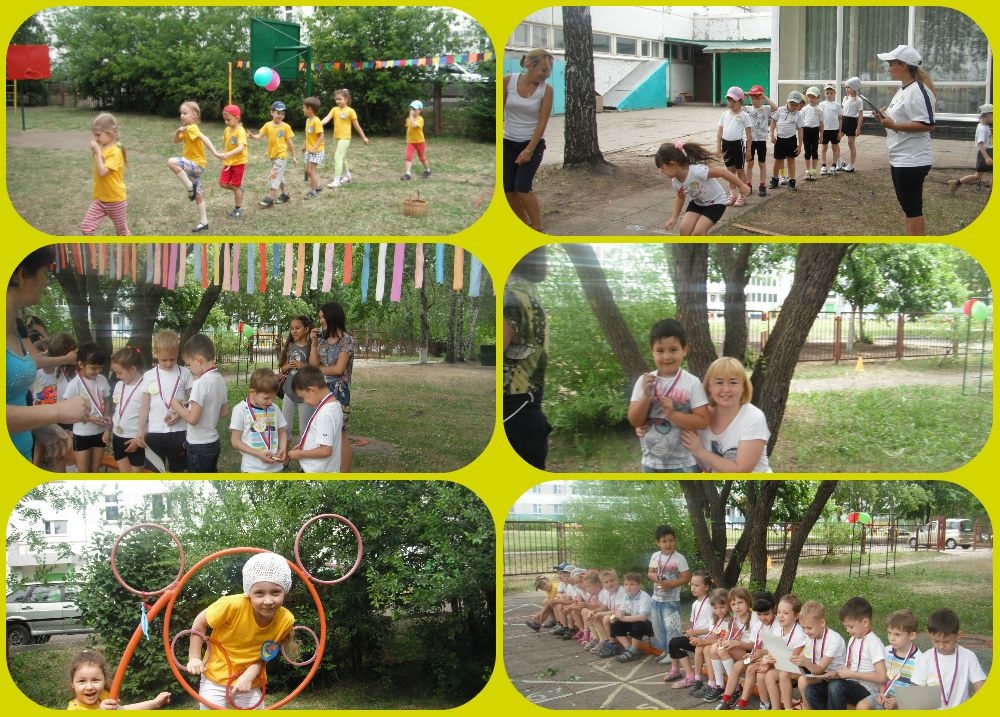 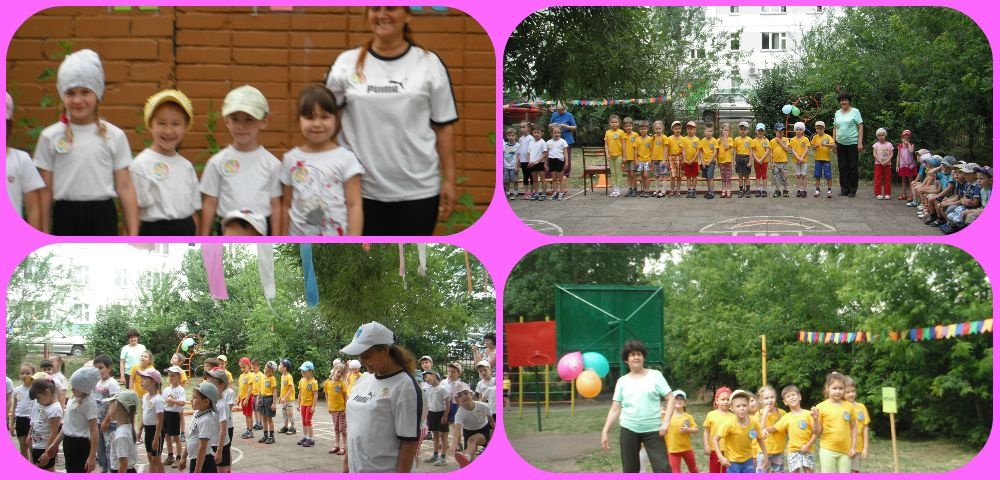 